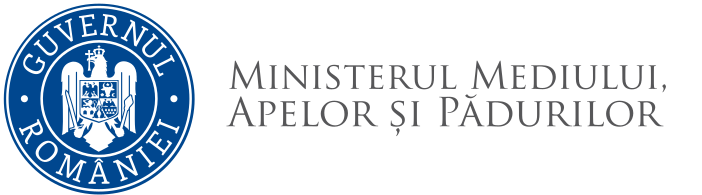                                                       REZULTATULprobei suplimentare de testare a competențelor lingvistice de comunicare în limba engleză – nivel mediu la concursul de recrutare organizat pentru ocuparea funcției publice de execuție vacantă de  consilier, clasa I, grad profesional principal din cadrul Serviciului Controlul Poluării și Protecția Atmosferei -  Direcția Evaluare Impact și Controlul Poluării       Având în vedere prevederile procedurii de organizare și desfășurare a probei suplimentare de testare a competențelor lingvistice de comunicare în limba engleză în cadrul concursurilor organizate de către minister, expertul nominalizat prin ordinul ministrului mediului, apelor și pădurilor  nr. 1142/2021	comunică următorul rezultat al probei suplimentare:Candidatul declarat admis va susține proba suplimentară de testarea a competențelor în domeniul tehnologiei  în data de 12.08.2021, ora 13.00 la sediul Ministerului Mediului, Apelor și Pădurilor din Bld. Libertății nr.12.Afișat astăzi, 12.08.2021 la ora 12:00 la sediul Ministerului Mediului, Apelor și Pădurilor din  Bld. Libertății nr.12.Secretar,Elena ȘERBANNr.crt.Nr. dosarFuncțiapentru care candideazăNivel pentru care s-au testat abilitățile și competențele specifice în cadrul probei suplimentareRezultatul probei suplimentare1.DRU/215838/27.07.2021consilier, clasa I, grad profesional principalNivel mediuADMIS